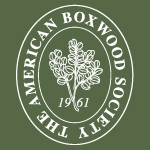                                            			Please read important hotel accommodations  							information at the end of this form!Name (First, Last)_______________________________________________________________Company Name________________________________________________________________Address    _____________________________________________________________________City/State/Zip __________________________________________________________________Telephone _____________________________________________________________________Email Address__________________________________________________________________Current Member of the American Boxwood Society?       Yes        No	Please use a separate registration for each person attending.Check the boxes below for your Attendance Options Mail Registration Form(s) with remittance to:    American Boxwood Society, PO Box 85, Boyce, VA  22620-0085Make hotel Reservations by April 3 for special rate – there are a limited number of rooms blocked:Host Hotel:  Mendenhall Inn  (610) 388-1181   $109/night (breakfast included). Mention American Boxwood Society to receive special rate.Rooms also available nearby:Hilton Garden Inn – Kennett Square (610) 444-9100  $169/night Fairfield Inn & Suites – Kennett Square (610) 444-8995  $159/night (complimentary breakfast)DateOptionsFeesTotal ChargesTuesday May 19 EveningMeet and greet at Mendenhall Inn with auctionComplimentaryComplimentaryWednesday May 20Tour the gardens of Winterthur, Nemours, and Mt. Cuba Center. Café lunch at Winterthur, dinner at Goodstay House and Gardens $125Thursday May 21Timeless Gardens, Timeless Boxwood Symposium. All-day symposium featuring speakers on boxwood history, usage, and design. Sandwich buffet lunch. $150Thursday May 21 EveningReception and banquet at Longwood Gardens with keynote speaker Lynn Batdorf $200Friday May 22Tour Gardens at Highlands Mansion & Gardens, Andalusia House, and Bartram’s Garden. Buffet lunch at Highlands $125Full Symposium- Includes All Options Above.  Best Value.Full Symposium- Includes All Options Above.  Best Value. $500  Fee for non-ABS (American Boxwood Society) membersFee for non-ABS (American Boxwood Society) members add $25Total charges for attendeeTotal charges for attendeeTotal charges for attendeeCredit Card Payment InformationName (as on the card): ______________________________________________________Address:   ________________________________________________________________City/State/Zip:  ____________________________________________________________Phone:  __________________________________________________________________Type of Card:  _______________              Account Number:   ______________________Expiration Date:  _____________              Total Amount to be Charged:  ____________Signature:  _______________________________________________________________